О резервах «Бюджета-2016»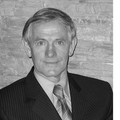 М.Д. Абрамов, вице-президент ЭАЦ «Модернизация», к.т.н. В.А. Кашин, профессор РосНоу, государственный советник II ранга, д.э.н.http://echo.msk.ru/blog/abramovmd/1664748-echo/ http://svodka.net/analitika/obozrenie/78049 http://so-l.ru/news/show/mihail_abramov_o_rezervah_byudzheta_2016 (SMI on line)http://www.newsfiber.com/p/s/h?v=EhLIHnQPTv%2B0%3D+nIDNMeIFy%2FQ%3D Правительству России остро не хватает денег. Между тем, по оценкам независимых экспертов, без особых трудов можно найти до 11 трлн. руб. Рассмотрим на примерах. 29 октября 2015 г. в  Государственной Думе прошел Круглый стол на тему «Обсуждение Федерального бюджета на 2016 год». Мы были приглашены в  качестве независимых экспертов. Предоставляя нам слово, председатель собрания первый заместитель Председателя Комитета Государственной Думы по экономической политике, инновационному развитию и предпринимательству М.В. Емельянов сказал: «Следующие два выступающих, это Абрамов Михаил Давыдович и Кашин Владимир Анатольевич. Они, я так понимаю, будут говорить о налогах. Зная немножко их  взгляды, я думаю, что в ближайшем будущем их идеи вряд ли будут реализованы, но  в плане расширения кругозора давайте послушаем». К сожалению, Михаил Васильевич прав. Перспектив реализации наших предложений пока не много. Но с каждым днем, по мере ухудшения социально-экономической ситуации в стране, наши шансы растут. Глядишь, не пройдет и года, как нам предложат доказать на деле ценность наших предложений. Ведь эти предложения являются результатом многолетних исследований и практической работы. В частности, по заданию Председателя Совета Федерации С.М. Миронова, в 2011 году мы выполнили НИР, в результате которой была разработана Налоговая доктрина и предложены конкретные меры совершенствования российской налоговой системы (см. http://www.modern-rf.ru/netcat_files/93/47/h_3df0254cbd59c7ef9ef95c69da0d645e). В 2012 году по заданию Промышленного союза «Новое содружество» и с участием их экспертов авторским коллективом под руководством академика РАН Нигматулина Р.И. была выполнена работа «Модернизация России: проблемы и пути их решения» (см. http://www.modern-rf.ru/netcat_files/93/47/h_815b90ff7cd234ff50be45c967528448). К сожалению, результаты нашей работы российскому правительству не интересны. В 2013 году по заданию зам. Председателя Комитета Государственной Думы по транспорту М.В. Брячака под руководством чл.-корр. РАН Цветкова В.А. мы  выполнили работу «Администрирование внешнеторговых грузопотоков» (см. http://www.modern-rf.ru/netcat_files/93/47/18.10.13_A5_Administrirovanie_vneshnetorgovyh_gruzopotokov_0.pdf), в которой даны рекомендации по улучшению работы таможни и по развитию транзитного потенциала России. Сейчас этими проблемами занимается «Рабочая группа высокого уровня» при Государственной Думе. 2,5 трлн. руб. они уже нашли. Если копнуть, можно найти еще. О некоторых наших предложениях сказано ниже. Например, большие резервы таятся в НДС. Только за счет совершенствования администрирования можно получить 2-3 трлн. руб. Для этого, во-первых, надо снизить ставку НДС до 8-10%, чтобы предприниматели меньше уклонялись от уплаты налога. Во-вторых, отменить некоторые льготы, например, финансовому сектору, который НДС не облагается. В-третьих, повысить собираемость НДС, исчисляя его прямым способом как произведение ставки налога на добавленную стоимость; сегодня собираемость НДС не превышает 30-40%. В-четвертых, отменить возмещение НДС экспортерам сырья, как это сделано в Китае. Здесь наш бюджет теряет не менее 1 трлн. руб. Достаточно сказать, что с 2000 по 2012 год экспорт России вырос в 5,2 раза, а возмещение НДС – в 16 раз. Собираемость подоходного налога составляет не более 50%. Судите сами, доходы населения, судя по  собранному НДФЛ, составили 21 трлн. руб., а потребительские расходы – 48 трлн. руб. Кто-то скажет: налоги уже сегодня душат производство; доля российской продукции в основных отраслях (станкостроение и тяжелое машиностроение, легкая, радиоэлектронная, медицинская и фармацевтическая промышленность и др.), по данным Минпромторга за 2014 год, не превышает 10-20%; если повысить собираемость налогов, то промышленность рухнет окончательно. И это – правда. Но дело в том, что сегодня одни не доплачивают налоги, чтобы выжить, а другие – из принципа: зачем платить, если можно не  платить. И последних – большинство. Налоговую систему пора менять. Что и как надо делать в области налогообложения, подробно сказано в наших вышеуказанных работах. Налоговые ставки должны быть разумными, но и уклоняться от уплаты налогов тоже нельзя. Между тем, народ от уплаты налогов успешно уклоняется. 2,5-3 триллиона рублей можно получить улучшением работы таможни. Сегодня значительная часть экспорта и  импорта идет мимо таможни. В этом легко убедиться, сравнивая данные «зеркальной» статистики ООН (см. http://comtrade.un.org/labs/BIS-trade-in-goods/) об экспорте России и данные стран-партнеров России. Например, Россия поставила в  2014 г. Германии продукцию на 25 млрд. долларов, а немцы в том же году получили из России продукцию на 51,2 млрд. Откуда разница 26,2 миллиарда? Мы  проанализировали экспорт России и импорт партнеров по 7 странам. Получилось расхождение 71,5 млрд. долларов или 60,1% экспорта России в эти страны. Если экстраполировать данные по 7 странам на весь российский экспорт, который по  данным ООН в 2014 году составил 497,8 млрд. долл., то сумма расхождений составит около 300 млрд. долл.   Таким же образом нами были проанализированы данные ООН о российском экспорте товаров 27 группы (нефть, нефтепродукты, газ) по 10 странам. В 2014 году Россия поставила, например, Германии нефть, нефтепродукты и газ на 18,2 миллиарда долларов, а Германия получила те  же товары на 30,0 млрд. долларов; разница – 11,8 млрд. долларов. А всего только  по 10 странам разница составляет 48,6 миллиардов или 45,3% российского экспорта товаров этой группы, который в 2014 году, по данным ООН, составил 346 млрд. долл., а сумма расхождений составляет 156,9 млрд. долл. или 9,4 трлн. руб. при курсе 60 руб. за 1 доллар. Что же делать? Бороться с  воровством трудно. Но есть простой выход, который мы предлагаем. Право добычи сырья надо давать по конкурсу тем российским и зарубежным компаниям, кто захочет добывать его, получая меньшую сумму за единицу добываемого сырья. При этом сырье, например, нефть остается в собственности государства, и оно продает ее внутри страны и на экспорт без офшоров и посредников, в том числе и добывающим компаниям на общих основаниях: пусть, если захотят, развивают нефтепереработку. Никаких СРП, НДПИ, налоговых маневров, налогов на дополнительный доход, акцизов и прочее. На таких условиях наши компании (Лукойл, Газпромнефть и др.) работают за рубежом. Например, консорциум в составе Лукойла и Статойла (Норвегия) получил право добычи нефти на  месторождении Курна-2 в Ираке. За каждый баррель он будет получать $1,25 (один и двадцать пять сотых доллара). Колебания мировых цен его не касаются. Зато консорциум заинтересован в снижении издержек и росте производительности труда. Для проверки эффективности предлагаемой системы добычи ископаемых ее целесообразно опробовать на одном из  новых месторождений и лишь после этого начинать реформирование добывающей отрасли. Таким образом, только  совершенствование НДС, наведение порядка на таможне и изменение правил добычи нефти даст бюджету от 8 до 11 трлн. руб. ежегодно и позволит более успешно решать социально-экономические проблемы России. С полной версией нашего доклада можно ознакомиться на сайте ЭАЦ «Модернизация» (см. www.modern-rf.ru, раздел «Наши труды»). 